Lexus RX270/RX350/RX450h 2009-2012_ 2012-2015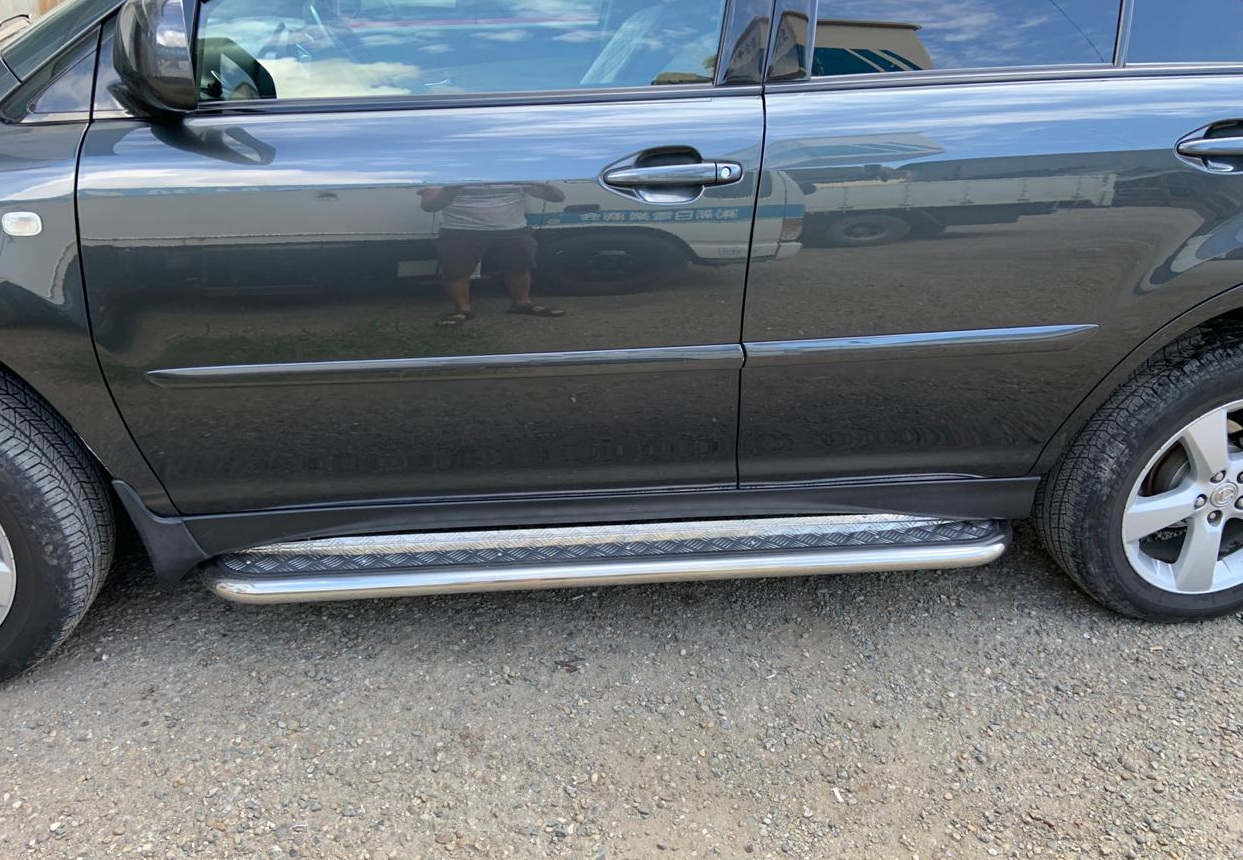 Перед установкой порогов снять пластиковую защиту днища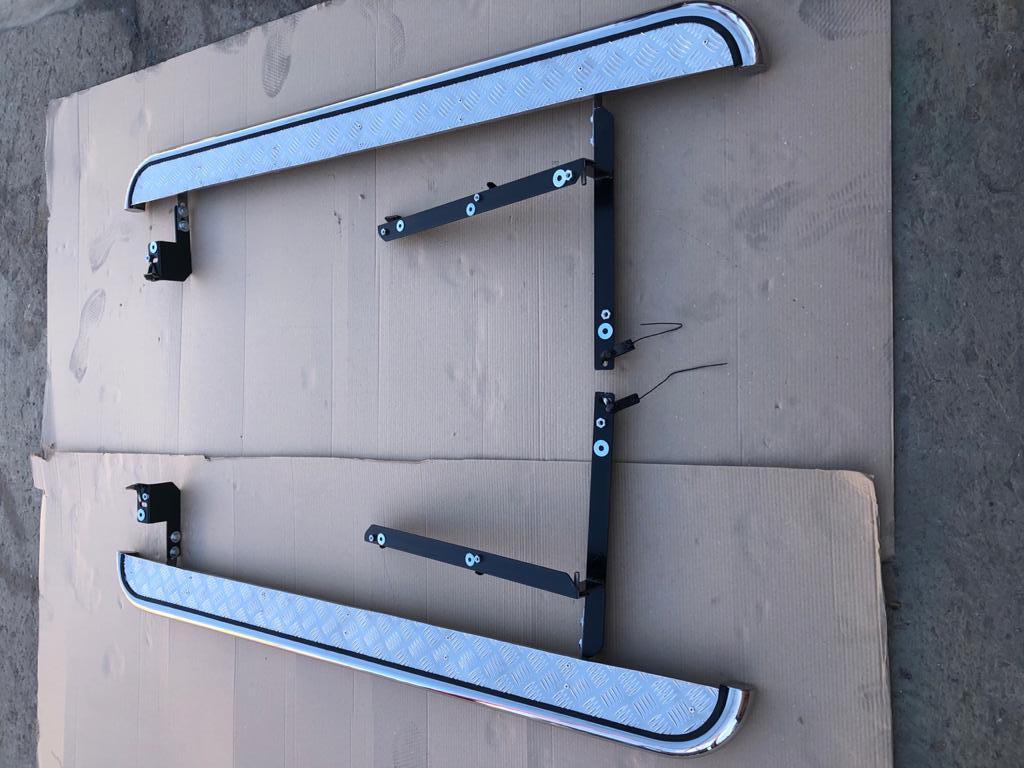 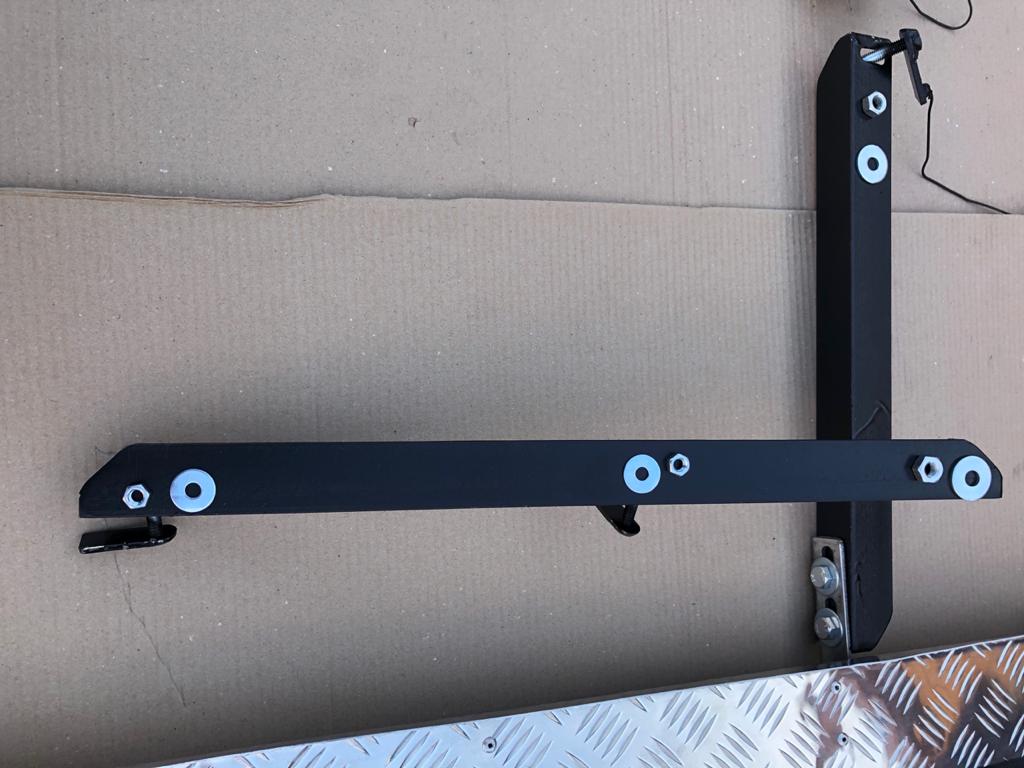 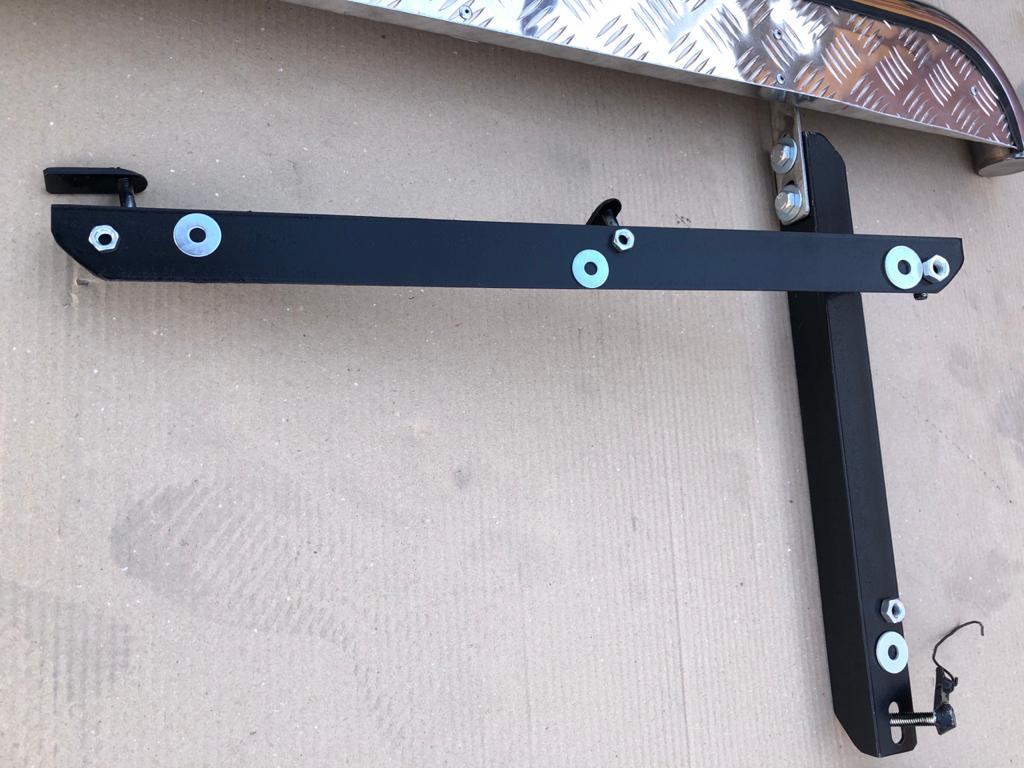 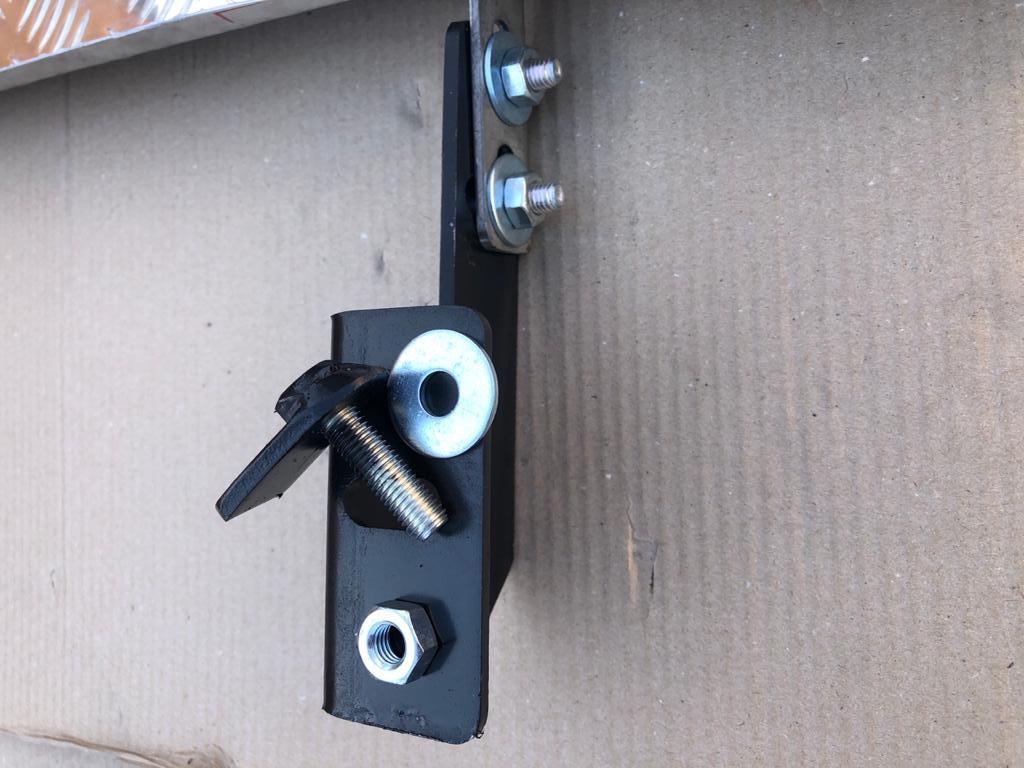 Вариант 2 (при наличии отверстия в лонжероне с левой стороны под закладную):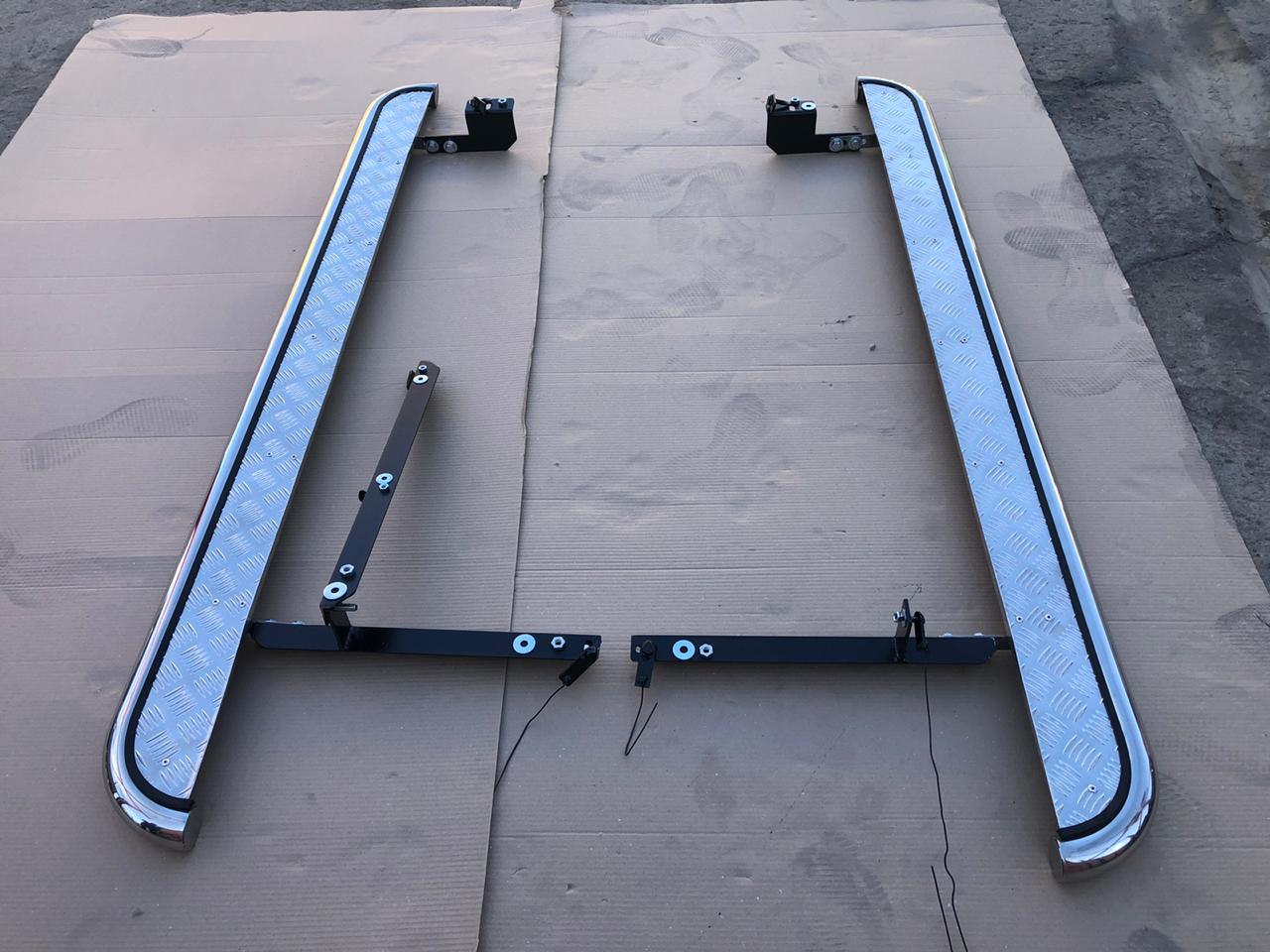 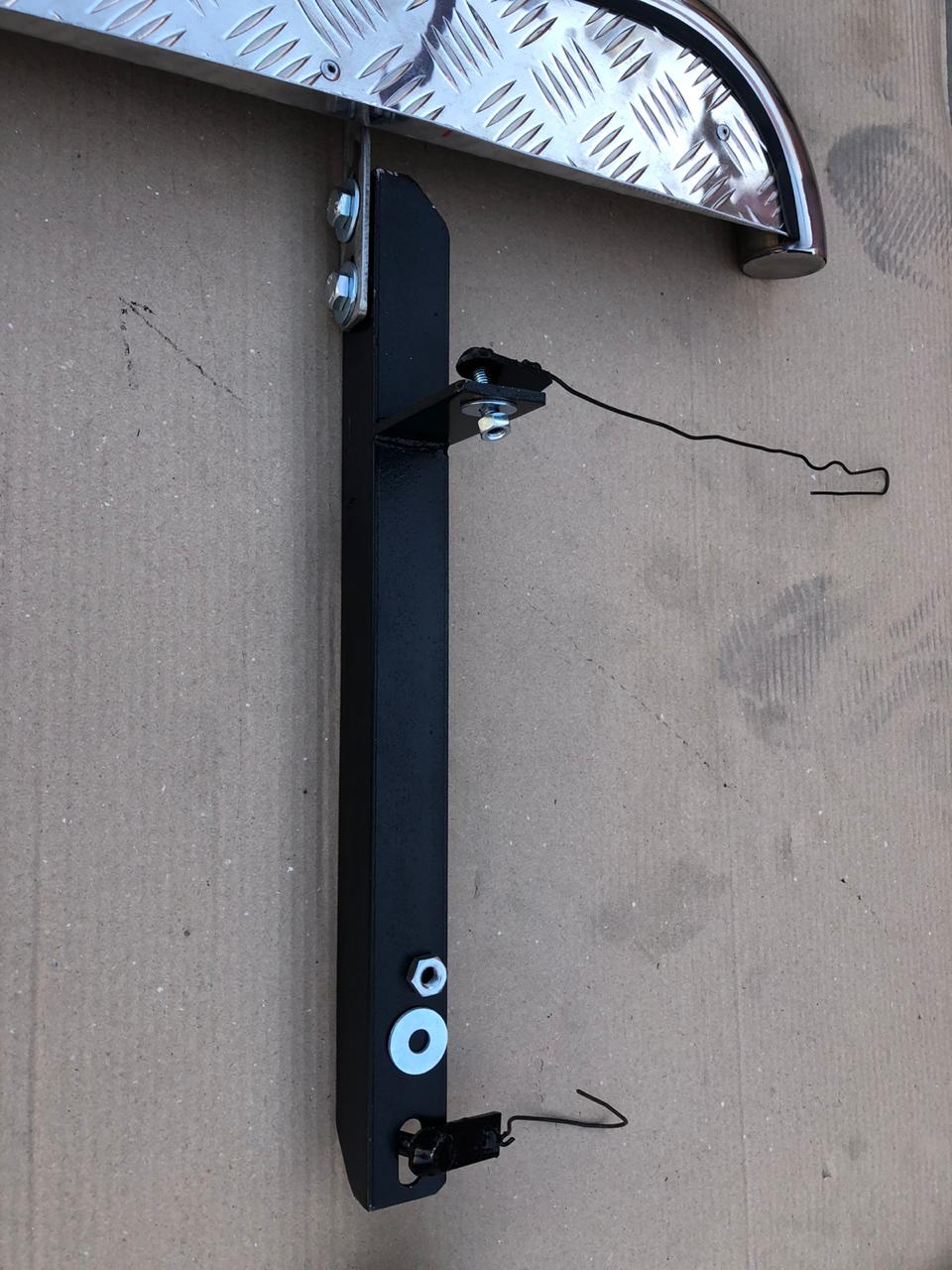 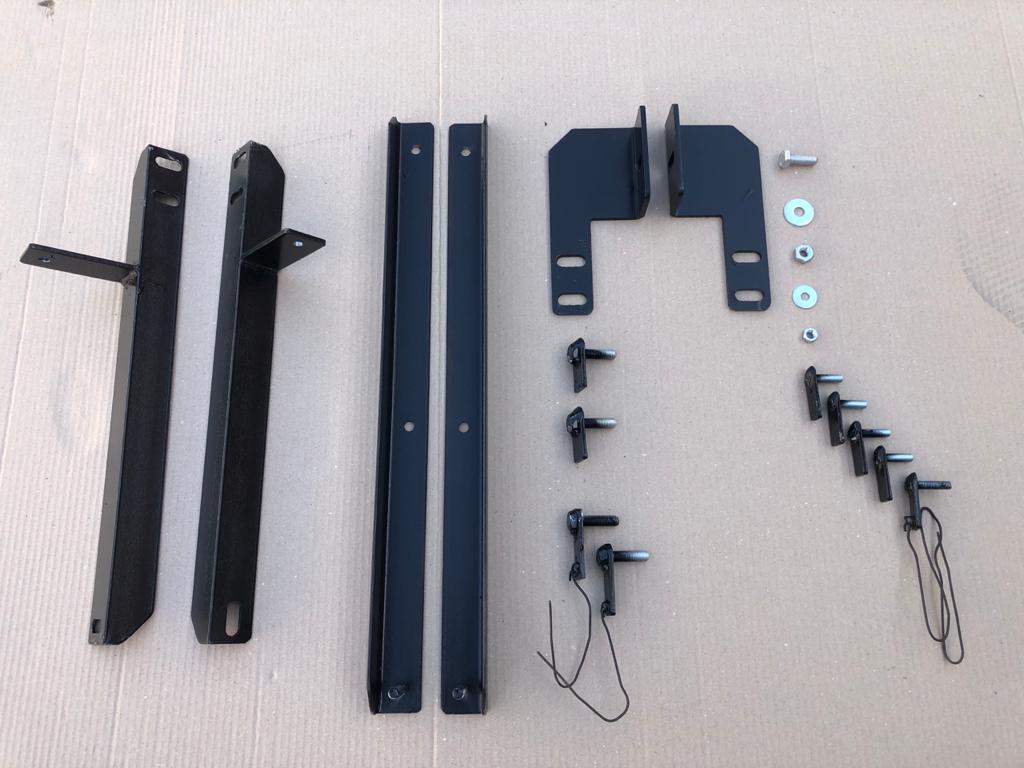 СОСТАВ КРЕПЕЖА:1Болт М10х30 8 шт.2Гайка М10 14 шт.3Гайка М85 шт.4Шайба Ф1022 шт.5Шайба Ф85 шт.6Закладная М102 шт.7Закладная М10 с проволокой2 шт.8Закладная М84 шт.9Закладная М8 с проволокой 1 шт.